Муниципальное бюджетное общеобразовательное учреждение«Айдарская средняя общеобразовательная школа имени ГерояСоветского Союза Бориса Григорьевича Кандыбина Ровеньского районаБелгородской области»Рабочая программаэлективного курса «Язык в речевом общении»(базовый уровень)Срок реализации- 2 года2021 гПояснительная запискаРабочая программа элективного курса «Язык в речевом общении»  составлена на основе на основе требований федерального государственного образовательного стандарта  основного общего образования по русскому языку;с учётом-  программы «Язык в речевом общении» Программа элективного (факультативного) курса для 8-9 классов автора-составителя С.И.Львова/.-3 –е изд.,стер.,-М.:Мнемозина,2009.-158 с.;- основной образовательной программы основного общего образования МБОУ «Айдарская СОШ им. Б.Г.Кандыбина».Рабочая программа составлена с учётом Рабочей программы воспитания МБОУ «Айдарская средняя общеобразовательная школа им. Б. Г. Кандыбина», утвержденной приказом по общеобразовательному учреждению от 31 августа 2021 г. № 225 «Об утверждении основной образовательной программы основного общего образования».Основными направлениями воспитательной деятельности являются:1. Гражданское воспитание; 2. Патриотическое воспитание; 3. Духовно-нравственное воспитание; 4. Эстетическое воспитание; 5. Физическое воспитание, формирование культуры здоровья и эмоционального благополучия;6. Трудовое воспитание; 7. Экологическое воспитание. 8. Ценности научного познания. 9. Личностные результаты, обеспечивающие адаптацию обучающегося к изменяющимся условиям социальной и природной среды.Рабочая программа элективного курса «Язык в речевом общении» реализуется в соответствии с выбором учащихся.Учебным календарным графиком общеобразовательного учреждения установлено в 8-9 классах 34 учебные недели, поэтому изучение элективного курса «Язык в речевом общении» осуществляется за 68 учебных часа.Учебный план МБОУ «Айдарская СОШ им. Б.Г. Кандыбина» для изучения элективного курса в 8-9 классах отводит: в 8 кл. - 1 час, в 9 кл. – 1 час. Курс рассчитан на 68 часовПланируемые результаты освоения элективного курсаЛичностные результаты в рамках программы воспитания:Гражданского воспитания:1.1. готовность к выполнению обязанностей гражданина и реализации его прав, уважение прав, свобод и законных интересов других людей; 1.2. активное участие в жизни семьи, образовательной организации, местного сообщества, родного края, страны; 1.3. неприятие любых форм экстремизма, дискриминации; 1.4. понимание роли различных социальных институтов в жизни человека; 1.5. представление об основных правах, свободах и обязанностях гражданина, социальных нормах и правилах межличностных отношений в поликультурном и многоконфессиональном обществе; 1.6. представление о способах противодействия коррупции; 1.7. готовность к разнообразной созидательной деятельности, стремление к взаимопониманию и взаимопомощи; активное участие в школьном самоуправлении; 1.8. готовность к участию в гуманитарной деятельности (волонтёрство, помощь людям, нуждающимся в ней). 2. Патриотического воспитания: осознание российской гражданской идентичности в поликультурном и многоконфессиональном обществе; 2.1. проявление интереса к познанию родного языка, истории, культуры Российской Федерации, своего края, народов России;2.2. ценностное отношение к достижениям своей Родины — России, к науке, искусству, спорту, технологиям, боевым подвигам и трудовым достижениям народа; 2.3. уважение к символам России, государственным праздникам; историческому, природному наследию и памятникам, традициям разных народов, проживающих в родной стране. 3. Духовно-нравственного воспитания: ориентация на моральные ценности и нормы в ситуациях нравственного выбора;3.1. готовность оценивать своё поведение и поступки, поведение и поступки других людей с позиции нравственных и правовых норм с учётом осознания последствий поступков; активное неприятие асоциальных поступков; 3.2. свобода и ответственность личности в условиях индивидуального и общественного пространства. 4. Эстетического воспитания: восприимчивость к разным видам искусства, традициям и творчеству своего и других народов, понимание эмоционального воздействия искусства;4.1. осознание важности художественной культуры как средства коммуникации и самовыражения; понимание ценности отечественного и мирового искусства, этнических культурных традиций и народного творчества; стремление к самовыражению в разных видах искусства.5. Физического воспитания, формирования культуры здоровья и эмоционального благополучия: осознание ценности жизни;5.1. ответственное отношение к своему здоровью и установка на здоровый образ жизни;5.2. последствий и неприятие вредных привычек (употребление алкоголя, наркотиков, курение) и иных форм вреда для физического и психического здоровья; соблюдение правил безопасности, в том числе навыки безопасного поведения в интернет-среде; 5.3. способность адаптироваться к стрессовым ситуациям и меняющимся социальным, информационным и природным условиям, в том числе осмысляя собственный опыт и выстраивая дальнейшие цели; умение принимать себя и других, не осуждая; 5.4. сформированность навыков рефлексии, признание своего права на ошибку и такого же права другого человека. 6. Трудового воспитания:6.1. установка на активное участие в решении практических задач (в рамках семьи, образовательной организации, города, края) технологической и социальной направленности, способность инициировать, планировать и самостоятельно выполнять такого рода деятельность; 6.2. интерес к практическому изучению профессий и труда различного рода, в том числе на основе применения изучаемого предметного знания; осознание важности обучения на протяжении всей жизни для успешной профессиональной деятельности и развитие необходимых умений для этого; уважение к труду и результатам трудовой деятельности;6.3. осознанный выбор и построение индивидуальной траектории образования и жизненных планов с учётом личных и общественных интересов и потребностей. 7. Экологического воспитания:7.1. ориентация на применение знаний из социальных и естественных наук для решения задач в области окружающей среды, планирования поступков и оценка возможных последствий своих действий для окружающей среды;7.2. повышение уровня экологической культуры, осознание глобального характера экологических проблем и путей их решения; активное неприятие действий, приносящих вред окружающей среде;7.3. осознание своей роли как гражданина и потребителя в условиях взаимосвязи природной, технологической и социальной сред;7.4. готовность к участию в практической деятельности экологической направленности. 8. Ценности научного познания: 8.1. ориентация в деятельности на современную систему научных представлений об основных закономерностях развития человека, природы и общества, о взаимосвязях человека с природной и социальной средой;8.2. овладение языковой и читательской культурой как средством познания мира; овладение основными навыками исследовательской деятельности; 8.3. установка на осмысление опыта, наблюдений, поступков и стремление совершенствовать пути достижения индивидуального и коллективного благополучия. 9. Личностные результаты, обеспечивающие адаптацию обучающегося к изменяющимся условиям социальной и природной среды: 9.1. освоение обучающимися социального опыта, основных социальных ролей, соответствующих ведущей деятельности возраста, норм и правил общественного поведения, форм социальной жизни в группах и сообществах, включая семью, группы, сформированные по профессиональной деятельности, а также в рамках социального взаимодействия с людьми из другой культурной среды; 9.2. способность действовать в условиях неопределённости, открытость опыту и знаниям других, повышать уровень своей компетентности через практическую деятельность, в том числе умение учиться у других людей; 9.3. осознавать в совместной деятельности новые знания, навыки и компетенции из опыта других; навык выявления и связывания образов, способность формирования новых знаний, в том числе способность формулировать идеи, понятия, гипотезы об объектах и явлениях, в том числе ранее неизвестных, осознавать дефицит собственных знаний и компетентностей, планировать своё развитие; 9.4. умение распознавать конкретные примеры понятия по характерным признакам, выполнять операции в соответствии с определением и простейшими свойствами понятия, конкретизировать понятие примерами, использовать понятие и его свойства при решении задач (далее - оперировать понятиями), а также оперировать терминами и представлениями в области концепции устойчивого развития; умение анализировать и выявлять взаимосвязи природы, общества и экономики; 9.5. умение оценивать свои действия с учётом влияния на окружающую среду, достижений целей и преодоления вызовов, возможных глобальных последствий;9.6. способность обучающихся осознавать стрессовую ситуацию, оценивать происходящие изменения и их последствия; воспринимать стрессовую ситуацию как вызов, требующий контрмер.Основная цель данного курса состоит в повышении грамотности учащихся, в развитии культуры письменной речи. Свободное владение орфографией и пунктуацией предполагает не только знание правил и способность пользоваться ими, но и умение применять их, учитывая речевую ситуацию и необходимость как можно точнее передать смысл высказывания, используя при этом возможности письма. Элективный курс «Язык в речевом общении» имеет практическую направленность, помогает учащимся контролировать и совершенствовать своё речевое поведение в каждой конкретной речевой ситуации, совершенствовать основные виды речевой деятельности в их единстве и взаимосвязи: способности осознанно воспринимать звучащую речь (умение слушать) и печатное слово (умение читать); грамотно, точно, логически стройно, выразительно передавать в устной и письменной форме собственные мысли, учитывая условия общения (умения говорить и писать).От смысла – к поискам наиболее подходящих средств его выражения в устной и письменной речи – такой путь анализа усваивают учащиеся на занятиях.Предметные результатыразвитие и совершенствование способности учащихся к речевому взаимодействию и социальной адаптации.я углубление и расширение знаний о языковой норме и ее разновидностях, нормах речевого поведения в различных сферах общения, совершенствование умений моделировать свое речевое поведение в соответствии с условиями и задачами общения;правильно писать слова в соответствии с изученными орфографическими правилами и пунктуационно правильно оформлять предложения и текст;правильно и уместно употреблять слова, грамотно строить предложения различных структур и уместно применять их в речи;   создавать тексты разных типов и стилей речи и использовать в них соответствующие языковые средства;анализировать тексты;адекватно воспринимать устную и письменную речь;владеть современным речевым этикетом.Коммуникативная компетенция:  овладение всеми видами речевой деятельности и основами культуры устной и письменной речи, базовыми умениями и навыками использования языка в жизненно важных для данного возраста сферах и ситуациях общения.Языковая и лингвистическая (языковедческая) компетенции:- освоение необходимых знаний о языке как знаковой системе и общественном явлении, его устройстве, развитии и функционировании; - овладение основными нормами русского литературного языка;- обогащение словарного запаса и грамматического строя речи учащихся; - формирование способности к анализу и оценке языковых явлений и фактов, необходимых знаний о лингвистике как науке и ученых-русистах; - умение пользоваться различными лингвистическими словарями.Культуроведческая компетенция:осознание языка как формы выражения национальной культуры, взаимосвязи языка и истории народа, национально-культурной специфики русского языка, владение нормами русского речевого этикета, культурой межнационального общения.Основное содержание курса:8 классЯзык как средство общения  Язык, его основные единицы.Гипотезы происхождения языка. Вопрос об искусственных языках.Преимущества языка сравнительно с неязыковыми средствами общения (жесты, сигналы, коды, символы и т. п.). Способы общения животных.Речевое общениеРечевое общение, единство двух его сторон (передача и восприятие смысла). Формы общения (устная и письменная).Ситуация речевого общения и её основные компоненты: участники (адресант и адресат), обстоятельства речевого общения, личное и неличное, официальное и неофициальное, подготовленное и спонтанное общение. Владение нормами речевого поведения в типичных ситуациях общения.Условия речевого общения: наличие мотива и цели общения, предмета речи, участников общения, наличие у собеседников общих знаний о мире, социокультурных нормах и стереотипах речевого поведения. Успешность речевого общения как достижение прогнозируемого результата.Причины коммуникативных неудач и пути их преодоления. Выбор речевой тактики и языковых средств, адекватных характеру речевой ситуации.Взаимодействие интонации со смысловой, грамматической и пунктуационной сторонами речи. Интонация и орфография.Речевой этикет Речевой этикет как правила речевого общения. Культура поведения, культура речи и речевой этикет.Речевая ситуация и употребление этикетных формул обращения, приветствия, прощания, извинения, просьбы, благодарности, поздравления, приглашения и др.Жесты и мимика; использование их в общении.Роль орфоэпии и интонации в устном общении Особенности устной речи: использование средств звучащей речи (темп, тембр, громкость голоса, интонация), жестов и мимики; ориентация на собеседника, на слуховое и зрительное восприятие речи, возможность учитывать немедленную реакцию слушателя. Повторы, прерывистость речи — типичные свойства устного высказывания. Диалог и монолог как разновидности устной речи. Формы устных высказываний и использование их в разных ситуациях общения: устный рассказ, выступление перед аудиторией, сообщение, доклад, ответ (краткий и развернутый) на уроке; дружеская беседа, диспут, дискуссия и т. д.Основные требования к содержанию и языковому оформлению устного высказывания.Основные речевые правила общения посредством телефона, в том числе мобильного.Роль орфоэпии в устном общении.Основные нормы современного литературного произношения: произношение безударных гласных звуков, некоторых согласных, сочетаний согласных. Произношение некоторых грамматических форм. Особенности произношения иноязычных слов, а также русских имён и отчеств.Ударение; его смыслоразличительная роль. Нормы словесного ударения в современном русском языке.Отклонения от произносительных норм и их причины. Допустимые варианты произношения и ударения в современном русском литературном языке. Исторические изменения в произношении и ударении.Орфоэпические словари и справочники; работа с ними.Интонация, её основные элементы (логическое ударение, пауза, мелодика, темп и тон речи). Смыслоразличительная роль каждого элемента интонации. Этикетная функция интонации в речевом общении.                                                   9 класс (34ч)Роль орфографии и пунктуации в письменном общенииУстное и письменное общение между людьми. Возникновение и развитие письма как средства общения.Особенности письменной речи: использование средств письма для передачи мысли ( буквы, знаки препинания, дефис, пробел); ориентация на зрительное восприятие текста и невозможность учитывать немедленную реакцию адресата; возможность возвращения к написанному, совершенствования текста и т.п.Основные требования к содержанию и языковому оформлению письменного высказывания. Особенности речевого этикета при письменном дистанционном общении (SMS- сообщения, электронная почта, телефакс и др.).Основные правила письменного общения в виртуальных дискуссиях, конференциях на тематических чатах Интернета.Роль орфографии в письменном общении.Возможности орфографии для более точной передачи смысловой стороны речи.Разделы русской орфографии и принципы написания.Звукобуквенные орфограммы и морфологический принцип написания. Роль смыслового и грамматического анализа при выборе слитного, дефисного и раздельного написания.Смысловой анализ при выборе строчной и прописной буквы.Основные принципы графического сокращения слов и использование этих правил в практике современного письма.Некоторые сведения из истории русской пунктуации. Основное назначение пунктуации – расчленять письменную речь для облегчения её понимания. Принципы русской пунктуации: грамматический, смысловой, интонационный.Смысловая роль знаков препинания. Структура предложения и пунктуация. Интонация и пунктуация.Основные функции пунктуационных знаков. Разделительные, выделительные знаки препинания, знаки завершения.Разделы русской пунктуации: 1) знаки препинания в конце предложения; 2) знаки препинания внутри простого предложения; 3) знаки препинания между частями сложного предложения; 4) знаки препинания при передаче чужой речи; 5) знаки препинания в связном тексте.Способы оформления на письме прямой речи. Цитирование. Справочники по русскому правописанию; работа с ними.ТЕМАТИЧЕСКОЕ  ПЛАНИРОВАНИЕ ЭЛЕКТИВНОГО КУРСА «Язык в речевом общении»                                                              8 класс (34 часа)9 класс (34 )Рассмотренана заседании МО учителей, реализующих программы основного общего образования МБОУ «Айдарская средняя общеобразовательная школа им. Б.Г.Кандыбина»Протокол №5 от «10» июня 2021г.СогласованаЗаместитель директора МБОУ «Айдарская средняя общеобразовательная школа им. Б.Г.Кандыбина»/Брежнева Е.В./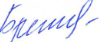 «18» июня 2021г.Утвержденаприказом  по МБОУ «Айдарская средняя общеобразовательная школа им. Б.Г.Кандыбина»№227  от «31» августа 2021 г.№ п/пНаименование раздела и темы Часы учебного времениОсновные направления воспитательной деятельности1Язык как средство общения2Ценности научного познания8.1,8.22Речевое общение5Экологическое воспитание 7.1, 7.23Речевой этикет3Эстетическое воспитание 4.14Роль орфоэпии и интонации в устном общении24Патриотическое воспитание 2.1, 2.2, 2.3, 2,5Духовно-нравственное воспитание 3.1, 3.2Трудовое воспитание 6.3, 6.4Итого Итого 34№ п/пНаименование раздела и темы Часы учебного времениОсновные направления воспитательной деятельности1Роль орфографии и пунктуации в письменном общении34Трудовое воспитание 6.3, 6.4Гражданское воспитание 1.1, 1.3, 1.4Патриотическое воспитание 2.1, 2.2, 2.3Эстетическое воспитание 4.1Экологическое воспитание 7.1, 7.2Итого Итого 34